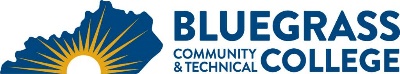 Program Coordinator: Deborah Davis	E-mail: deborah.davis@kctcs.edu		Phone: 859-246-6451Program Website: https://bluegrass.kctcs.edu/education-training/program-finder/biotechnology.aspx Student Name:		Student ID: Students must meet college readiness benchmarks as identified by the Council on Postsecondary Education or remedy the identified skill deficiencies. Graduation Requirements:Advisor Name	__________________________________	Advisor Contact	________________________________First SemesterCredit HoursTermGradePrerequisitesNotesBTN 101 Introduction to Biotechnology 1BTN 105 Applied Laboratory Calculations for Biotechnology 3BIO 125 Bioinformatics I2Prereq or coreq: BTN 201 and BTN 202BTN 201 Biotechnology Techniques I4A semester of college biology with lab or college chemistry with labFirst 8 weeksBTN 202 Biotechnology Techniques II 4BTN 201Second 8 weeksTotal Semester Credit Hours14 Second SemesterCredit HoursTermGradePrerequisitesNotesBIO 126 Bioinformatics II2BTN 125 with grade of C or betterCIT 149 Java I OR CS 115 Introduction to Computer Programming OR INF 120 Elementary Programming3CIT 170 Database Design Fundamentals OR	INF 282 Introduction to Databases3CIT 249 Java II OR CS 215 Introduction to Program Design OR (INF 260  + INF 261 Objected Oriented Programming I + Laboratory)3 – 4 CIT 155 Web Page Development OR IMD 133 Beginning web Design OR INF 286 Introduction to Web Development3Total Semester Credit Hours14 – 15  Total Certificate Credit Hours28 – 29 25% or more of Total Certificate Credit Hours must be earned at BCTCGrade of C or higher in each course required for the certificate